[Τίτλος Εργασίας]Ονοματεπώνυμο 1ου Συγγραφέα1,2, Ονοματεπώνυμο 2ου Συγγραφέα3, Ονοματεπώνυμο 3ου Συγγραφέα4 1 Πανεπιστήμιο, Βιβλιοθήκη, email 2 Πανεπιστήμιο, τμήμα/εργαστήριο, email 3 Ίδρυμα, τμήμα, email 4 Πανεπιστήμιο, Βιβλιοθήκη, email [Title]Name Surname 1st Author1,2, Name Surname 2nd Author3, Name Surname 3rd Author4    1 University, Library, email 2 University, Faculty, Department, email 3 Institution, Department, email 4 University, Library, email Περίληψη[κείμενο]Λέξεις -κλειδιά:Λέξη 1, λέξη 2, …Abstract[κείμενο]Keywords: Λέξη 1, λέξη 2, …Εισαγωγή[κείμενο]1.Τίτλος κεφαλαίου[κείμενο][Παράδειγμα εισαγωγής πίνακα με εναλλακτικό κείμενο, λεζάντα και κεφαλίδα]Πίνακας 1: [τίτλος πίνακα][Παράδειγμα λίστας με κουκίδες]Επίπεδο 1Επίπεδο 2[Παράδειγμα λίστας με αρίθμηση]Επίπεδο 1Επίπεδο 2Επίπεδο 2[Παράδειγμα εισαγωγής εικόνας με εναλλακτικό κείμενο και λεζάντα]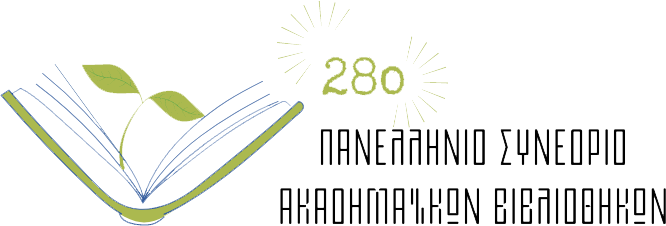 Εικόνα 12 Τίτλος κεφαλαίου [κείμενο][Παράδειγμα εισαγωγής υποκεφαλαίων]2.1 Υποκεφάλαιο 1[κείμενο]2.2 Υποκεφάλαιο 2[κείμενο]2.2.1 Υποκεφάλαιο 1 [κείμενο]Βιβλιογραφία Παρακαλούνται σε συγγραφείς να μορφοποιήσουν τις αναφορές σε APA 7.Το πρότυπο αυτό δημιουργήθηκε από την Ελβίρα Μπογιατζή και τη Θάλεια Γκόντα, βασίστηκε δε στο κείμενο οδηγιών:Κακάλη, Ν., & Μπογιατζή, Ε. (2021). DOCX: οδηγίες (1.2) επεξεργασίας προσβάσιμων κειμένων docx.2ηέκδοση, HEAL-Link, AMELib, https://amelib.seab.gr/archive/item/34911.και θα χρησιμοποιηθεί σε συνάρτηση με αυτές. Για μια σύντομη εκδοχή οδηγιών, δείτε στην ιστοσελίδα του 28ου ΠΣΑΒ, https://library.ionio.gr/palc28/gr/submission/. Κεφαλίδα ΚεφαλίδαΚεφαλίδαΔεδομέναΔεδομέναΔεδομέναΔεδομέναΔεδομέναΔεδομένα